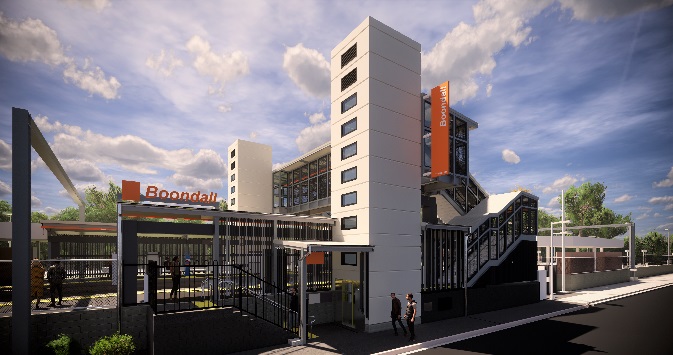 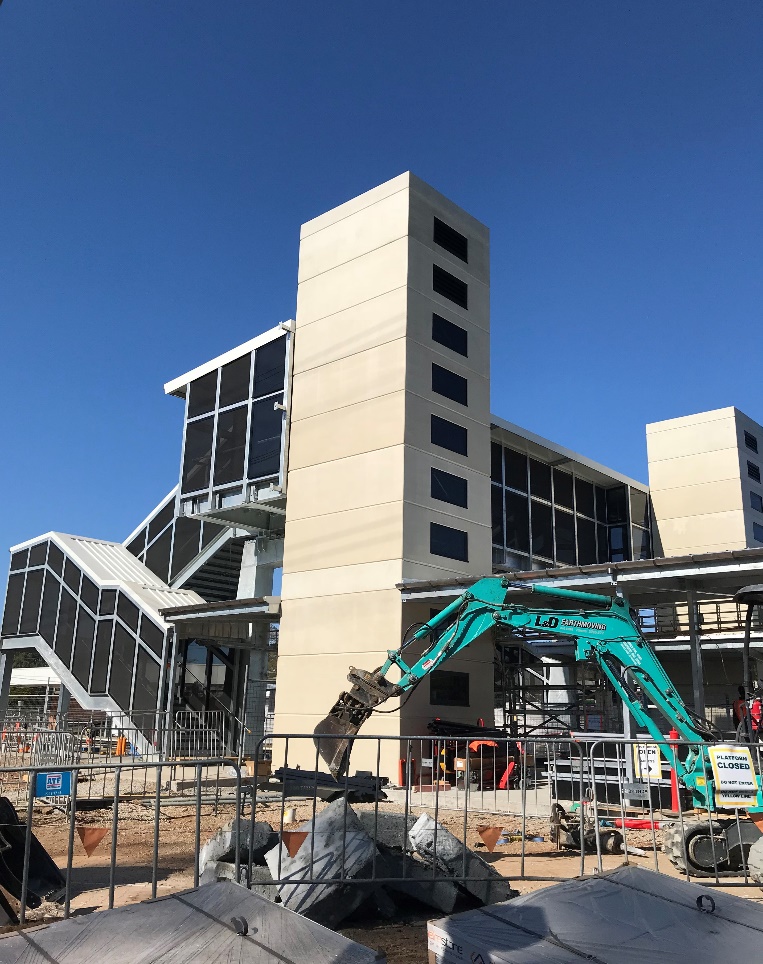 Project progressActivities undertaken recently at Boondall have included:extension of raised platform 1 (pictured, below)commencement of lift installation worksplatform shelter roofinginstallation of electrical switchboard and power connections.Upcoming worksIn the coming weeks, customers and the community can expect to see the following activities:platform surface works and pavingongoing lift installationinstallation of lighting and services in footbridge staircasesstation entrance, kerbing and gutters (Aberdeen Parade) installation of new ticket window. The station’s platforms will be closed for uninterrupted works from 11.30pm Friday 18 until 4am Monday 21 October. Rail services will not stop at Boondall during this time. Half-hourly shuttle services will take customers to North Boondall to connect with all services (allow an additional 30 minutes’ travel time). 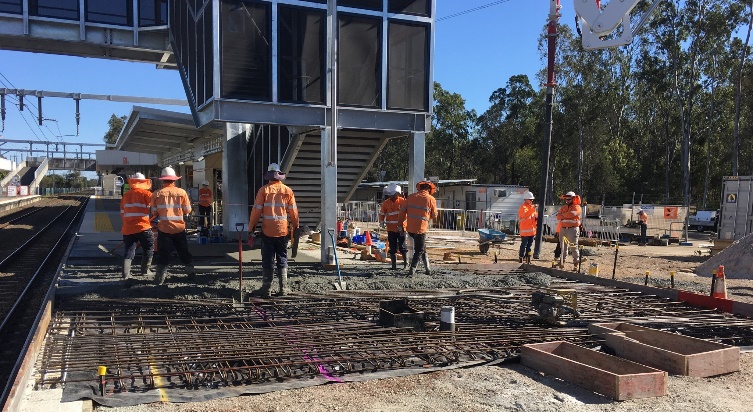 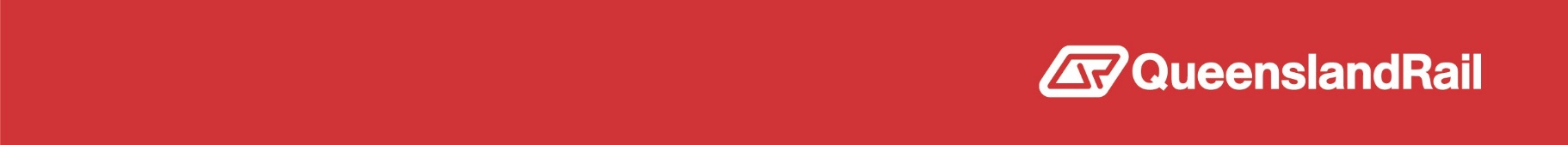 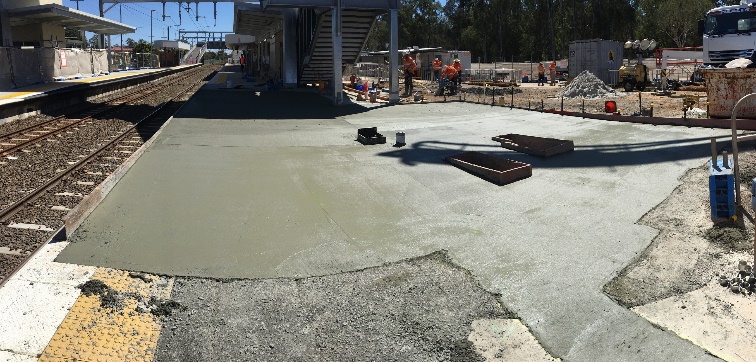 